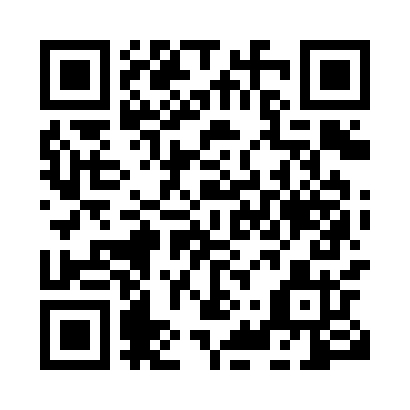 Prayer times for Bamefogou, CameroonMon 1 Apr 2024 - Tue 30 Apr 2024High Latitude Method: NonePrayer Calculation Method: Muslim World LeagueAsar Calculation Method: ShafiPrayer times provided by https://www.salahtimes.comDateDayFajrSunriseDhuhrAsrMaghribIsha1Mon5:086:1812:233:256:287:332Tue5:086:1712:233:246:287:333Wed5:076:1712:223:236:287:334Thu5:076:1612:223:246:287:335Fri5:066:1612:223:246:287:336Sat5:066:1512:213:256:277:337Sun5:056:1512:213:256:277:338Mon5:056:1512:213:266:277:339Tue5:046:1412:213:266:277:3310Wed5:046:1412:203:266:277:3311Thu5:036:1312:203:276:277:3312Fri5:036:1312:203:276:277:3313Sat5:026:1312:203:286:277:3314Sun5:026:1212:193:286:277:3315Mon5:016:1212:193:296:277:3316Tue5:016:1112:193:296:267:3317Wed5:006:1112:193:296:267:3318Thu5:006:1112:183:306:267:3319Fri5:006:1012:183:306:267:3320Sat4:596:1012:183:306:267:3321Sun4:596:0912:183:316:267:3322Mon4:586:0912:183:316:267:3323Tue4:586:0912:173:316:267:3324Wed4:576:0812:173:326:267:3325Thu4:576:0812:173:326:267:3326Fri4:566:0812:173:326:267:3327Sat4:566:0812:173:336:267:3328Sun4:566:0712:173:336:267:3329Mon4:556:0712:163:336:267:3430Tue4:556:0712:163:346:267:34